CIRRICULAM VITAE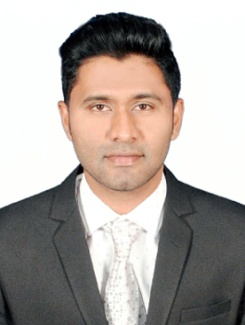 Nouman	E-mail: Nouman.379508@2freemail.com Career Objective	To acquire a demanding position in an environment where i can best utilize my skills and education for the growth of the organization.Work ExperienceWorked as an C.R.O Airtel Voice Process in Hinduja Global Solutions. From 27th January 2017 to Till 11-02-2018.ScoreHardware skillsJCHNE (JETKING)Hardware, operating system,Networkingessentials,Windows Server 2008, Linux and CCNAKnowledge of Microsoft office word and Power point.HobbiesInternet BrowsingPlaying CricketTravelingListening to musicPassport DetailsDate of Issue       :		08-01-2018Date of Expiry    :		07-01-2028VISA Status        :         VISIT VISAPersonal detailDate of Birth	:	29thNovember 1990Nationality                              :       	IndianMarital Status	: 	SingleLanguages Known	: 	English, Hindi, Urdu and KannadaStrengthOptimistic approach, Analytical thinker, Urge for learning, Quick at grasping, Creative, Effective communicator, Smart worker.DeclarationI hereby declare that the above information furnished is correct and true to the best of my knowledge.SL No.Name of DegreeName of the InstitutionBoard/UniversityYear of Passing% of Marks1B.B.M (Finance)V.V.F.G.C, Mysore.Mysore University201550.002P.U.CVidyaVikas PU college,Mysore    Pre-University Board201041.003S.S.L.CAnita High school, Malavalli.K.S.E.E Board200645.00